Latest Round-ups: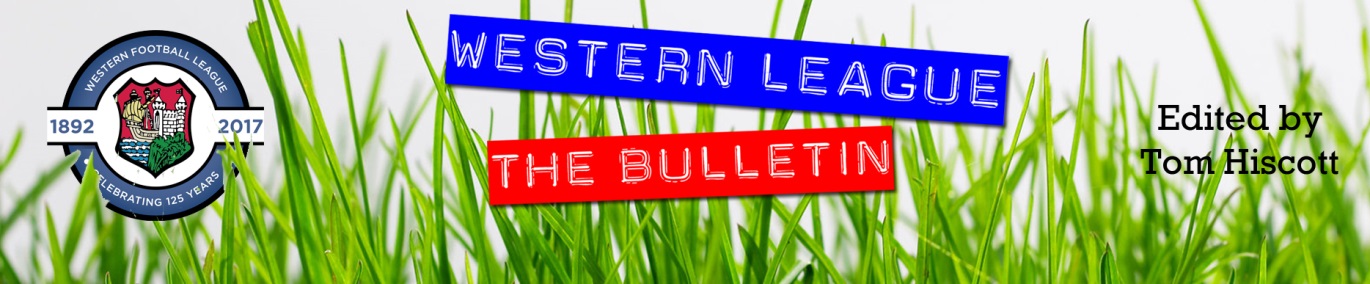 Midweek Action: On Bank Holiday Monday, there was late drama at The Tannery Ground where Street defeated Bridgwater 2-1 thanks to a stoppage time penalty. With Street leading thanks to Harry Foster’s second half strike, the visitors looked like they had done enough to claim a point when Jordan Greenwood drew them level in the 92nd minute. However, that still left enough time for the Cobblers to mount a late attack of their own, and after being awarded a spot kick, Jordan Lovibond made no mistake to claim all three points. Tavistock claimed their fifth league win of the campaign after beating Mousehole 2-1 at Trungle Parc. Goals in either half from Josh Grant proved pivotal for the Lambs, with the hosts falling just short despite Marc Goldsworthy scoring 20 minutes from time. There was a penalty bonanza at Homers Heath, where Buckland Athletic came out on top against Exmouth to solidify their spot in the top three. Jordan Harris followed up his hat-trick from the weekend by opening the scoring for Town after 15 minutes when he stroked home an early penalty. The home side then evened it up with Ben Carter scoring a penalty of his own before the interval. Unsurprisingly somewhat, the third and final goal also came from the spot, with Carter stepping up once more to tip the game in Buckland’s balance. Helston’s strong away form continued at Millbrook, where Kai Cornish played a starring role in their 3-0 win. After providing the assist for Craig Veal’s opener, Cornish then struck twice in the second half to help Helston claim all three points. The comeback of the day belonged to Ilfracombe Town who overturned an early two-goal deficit to beat Saltash United 3-2. The Ashes made a strong start to the contest and seemed to be in the ascendancy thanks to goals in the opening quarter from Sam Hughes and Dave Barker. Ilfracombe’s Harry Stevens then took over, scoring twice to draw his side level, before skipper Jack Jenkins hit the winner to stun their hosts. Goals in the final 20 minutes from Kain Edmondson and Simon Prangley fired Brislington to a 2-0 win away at Cadbury Heath, while Ashton & Backwell United secured their first point of the season after drawing 0-0 with the unbeaten Shepton Mallet. The biggest win of the day came for Keynsham who beat strugglers Bridport 6-2, and at the Hand Stadium, Clevedon produced a second-half fightback to draw 2-2 with fellow mid-table side Wellington. An early brace from Jake Quick put the visitors in the driving seat, but the Seasiders hit back, with Syd Camper halving the deficit before Archie Ferris then slammed home the leveller 20 minutes from time. Bishop Sutton returned to winning ways on Monday in the First Division, scoring a couple of first half goals on their way to a 2-1 victory over Portishead. Mason Dagger claimed the opening goal of the game, finishing well from a tight angle, before Cam Shorney then doubled the hosts tally from outside the area. The away side pulled a goal back before the interval, but Sutton held out during the final hour to rebound well from Saturday’s defeat. There was a fifth league win of the season for Oldland Abbotonians who defeated a struggling Hengrove outfit by three goals to nil. Frank Gingell’s fifth minute header set Oldland on their way, with Adam Mahdi and Aaron Mansfield adding further goals during a solid second half performance. Another side racking up the wins are AEK Boco, with the Western League newbies claiming a narrow 1-0 victory away at Almondsbury. The vital goal came from the spot, with Nathan Hall making no mistake from 12 yards to continue his side’s unbeaten start to the campaign. Unfortunately, Devizes are on the other end of the form book and remain without a victory so far, after goals from Brad Miles and Elliot Bevis saw them lose 2-1 at home to Gillingham Town. There was also a 2-1 victory for Bishops Lydeard, with goals from Adam Willis and Paulo Borges early in the second half helping them beat Wells City to stretch their winning run to two matches. Radstock ran out 3-2 winners at home to Sherborne in an entertaining affair, condemning the Zebras to their first defeat of the campaign. Craig Sheppard scored in either half for the home side, with George Walker-Wiltshire also getting on the scoresheet, while Alex Murphy and Aaron White both found the back of the net in defeat for the unfortunate Sherborne. Tytherington Rocks seem to be very much feast of famine at the moment, with their 4-1 win away at Longwell Green Sports helping them leapfrog their hosts on the league ladder. The Rocks are capable of conceding plenty of goals, but are also proving to be strong at the other end of the field also, with Nathan Croot, Ethan Johnson, Ryan Sharpe and Rahib Rehman all scoring in Monday afternoon’s victory. Unfortunately, the fixture between Bristol Telephones & Lebeq was abandoned followed a bad injury to one of the visitors playing X1. 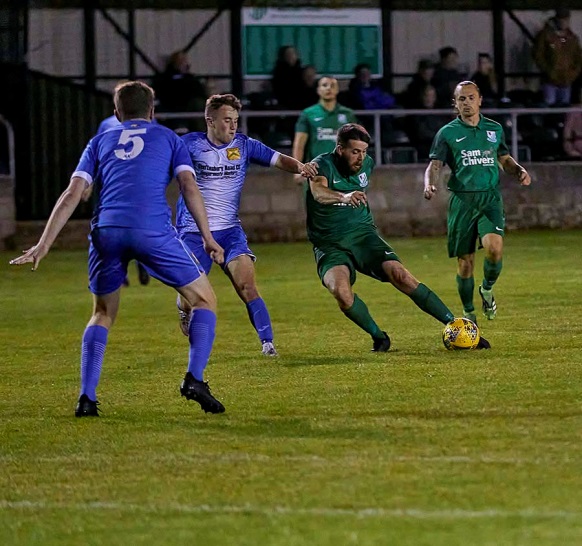 Despite seeing striker Courtney Charles sent off after just seven minutes, First Division leaders Welton Rovers extended their unbeaten run to nine games thanks to a 3-0 win over Cheddar on Tuesday evening. The early setback kept Rovers quiet during much of the first half, before a stunning strike from 25 yards out by Jaiden Savery put them ahead in the 38th minute. James Batchelor then scored from a similar distance soon after the interval, with the prolific Jake Slocombe completing the scoring 15 minutes from time. 24 hours later, there was another big home win, with Warminster putting four past Odd Down. Seth Wain scored in either half for the home side, with Alex Churchyard and Lewis Graham also finding the back of the net. FA Cup: All three remaining Western League sides were knocked out of this season’s FA Cup following defeats against higher-ranked opposition. Exmouth were beaten 3-1 at Bolitho Park against Truro City, with Rocky Neal, Ryan Brett and Tyler Harvey all scoring in the first half for the home side. Shepton Mallet capitulated at home to Taunton, conceding five goals after the interval on their way to a humbling 8-1 loss, with Toby Holmes notching a hat-trick for the away side. Ten-man Bridgwater threatened a late fightback away at Baskingstoke, only to concede twice in the closing stages to lose 4-1 at the Winklebury Sports Complex. Having conceded a brace of goals to Conor Lynch either side of the interval, Bridgy’s task then got even tougher when Mike Duffy was dismissed on the hour mark. The hosts missed a penalty to put the game beyond doubt, and Bridgwater capitalised, with Nick Woodrow halving the arrears with around ten minutes remaining. Throwing extra men forward in the search of an equaliser, United were picked off, with D’Andre Brown and then Lynch giving the scoreline a more one-sided look.Premier Division: In a game which went down to the wire, Saltash scored twice in the final five minutes to complete a dramatic 3-2 turnaround win at home to Buckland. Having fallen behind to an early Ryan Bush header, Saltash saw Dave Barker’s 20th minute penalty saved, before eventually getting back on level terms when Sam Hughes struck on his 400th appearance for the club. The Ashes didn’t have long to celebrate and were on the back foot once more when Owen Stockton fired home an unstoppable drive from more than 20 yards out to put the away side back in front. With the game now into the final ten minutes, Saltash were awarded a lifeline when the referee awarded them a penalty for handball in the box, with Chris Menhenhick making no mistake from 12 yards out to level the scores. Rob Farkins was sent off for his protestations following the award of the spot kick, and the ten men of Buckland were unable to hold out against their rampant hosts with Barker crossing for Hughes to make it 3-2 deep into stoppage time. Mousehole flew out of the blocks at home to Millbrook, scoring three times in the opening quarter of an hour on their way to a 5-1 victory. Tallan Mitchell, Mark Goldsworthy and Callam Mconie all scored during the early stages to put Mousehole in complete control, with Jake Foster seemingly giving the visitors a slight foothold five minutes before the interval. That positivity didn’t last long however, with Goldsworthy restring the three-goal buffer in the 43rd minute, before Mitchell added a fifth goal midway through the second half to wrap up victory. Harry Stevens and Liam Short each scored twice during Ilfracombe’s 5-2 win at home to Bridport, while Helston beat Cadbury Heath 2-0 thanks to goals in the final 20 minutes from Craig Veal and Stu Bowker.Brislington moved into the top half following an impressive 3-2 win at home to league-leaders Bitton on Saturday afternoon. George Jones was the hero for Bris, scoring in either half for the hosts after Jordan Scadding had put them in front during the opening 20 minutes. Bitton were always in the contest, and saw goals from Dean Griffiths and Josh Egan keep them close, but they couldn’t find a late equaliser and succumbed to their first loss this season. Tavistock took advantage of that Bitton defeat, and now find themselves level atop the division after beating Wellington 3-1 at Langsford Park. The slightly delayed kickoff didn’t disrupt Tavistock who took the lead inside ten minutes of the opening kickoff through Tallan Burns. A strong response from Welly saw youngster Josh Baker level for them at the beginning of the second half, but the Lambs found a second wind, scoring twice more through Josh Grant and Liam Prynn to secure all three points. Ashton & Backwell gained local bragging rights, scoring a late winner on their way to a 3-2 derby triumph away at Clevedon, while Keynsham maintained their strong start, cancelling out Harry Foster’s early opener to claim a 1-1 draw away at Street.First Division: Welton Rovers just about hung onto their unbeaten start, scoring three minutes from time to secure a 1-1 draw away at Tytherington Rocks. The early season pacesetters trailed for much of the contest following Perran Blundell’s opener, but managed to remain undefeated when Joe Garland grabbed a last-gasp equaliser from close range. It has been a slightly underwhelming start for Wells City, but they enjoyed a strong showing on Saturday, scoring five unanswered goals to secure a come-from-behind 5-1 win over Bishop Sutton. After falling behind to the prolific Oaklan Buck, it was all one-way traffic with Ross Padfield, Craig Herrod and Callum Ham all finding the scoresheet to add to Adam Wright’s double. Sherborne rebounded well after suffering their first defeat earlier this week, easing to a 3-0 win away at Boco. Going up against their unbeaten hosts, Sherborne made a strong start with Sam Farthing handing them a 7th minute lead. Anthony Herrin then doubled the Zebras advantage ten minutes before the break, with Ash Guppy completing the scoring late on. Wincanton secured a much-needed victory away at Bishops Lydeard, cancelling out Mark Cornish’s 14th minute opener before storming away during the second half to eventually win by four goals to two. Toby Dolton Cole and Brett Cotterill each struck twice for the away side to settle the contest, with Wincanton moving up a couple of spots following their inauspicious start to date. Things have been much more encouraging for Warminster during the first month of the season and that continued when they claimed a 3-0 win away at Hengrove. A fifth minute header from Alex Churchyard set the ball rolling for Town, with Lewis Graham making it 2-0, before Seth Wain completed the scoring with an acrobatic effort midway through the second half. Second half strikes from Tom Bevan and James Boyland led Gillingham Town to a 2-0 win at home to Longwell Green Sports, while Odd Down salvaged a point when Caelen Simpson scored late on to help them draw 1-1 in Bath against Bristol Telephones. The points were also shared in the top-four clash between Cheddar and Oldland, with all four goals scored during a frantic first half at Bowdens Park. A win would have seen Oldland jump up to second spot, and despite going ahead twice thanks to a brace from Owen McCallum, they were clawed back on each occasion by the Cheesemen for whom Dean Chrisostomu and Adam Jones found the back of the net. Almondsbury are finally in the winner’s circle this season, defeating fellow struggles Devizes 3-1 and at Bristol Road, two goals early in the second half saw Radstock come from behind to win 2-1 away at Portishead Town.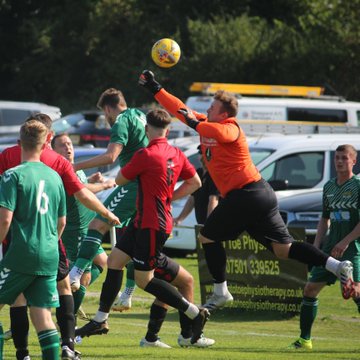 Recent ResultsMonday 30th AugustPremier DivisionAshton & Backwell United	0-0			Shepton Mallet				90Buckland Athletic		2-1			Exmouth Town			223Cadbury Heath		0-2			Brislington				85Clevedon Town		2-2			Wellington				116Keynsham Town		6-2			Bridport				109Millbrook			0-3			Helston AthleticMousehole			1-2			Tavistock				171Saltash United			2-3			Ilfracombe TownStreet				2-1			Bridgwater UnitedFirst DivisionAlmondsbury			0-1			AEK Boco				64Bishop Sutton			2-1			Portishead Town			60Bishops Lydeard		2-1			Wells CityBristol Telephones		A-A			Lebeq United				74Devizes Town			1-2			Gillingham Town			123Longwell Green Sports	1-4			Tytherington RocksOldland Abbotonians		3-0			Hengrove Athletic			77Radstock Town		3-2			Sherborne Town		Tuesday 31st August 2021First DivisionWelton Rovers			3-0			Cheddar				237Wednesday 1st September 2021First DivisionWarminster Town		4-0			Odd Down				128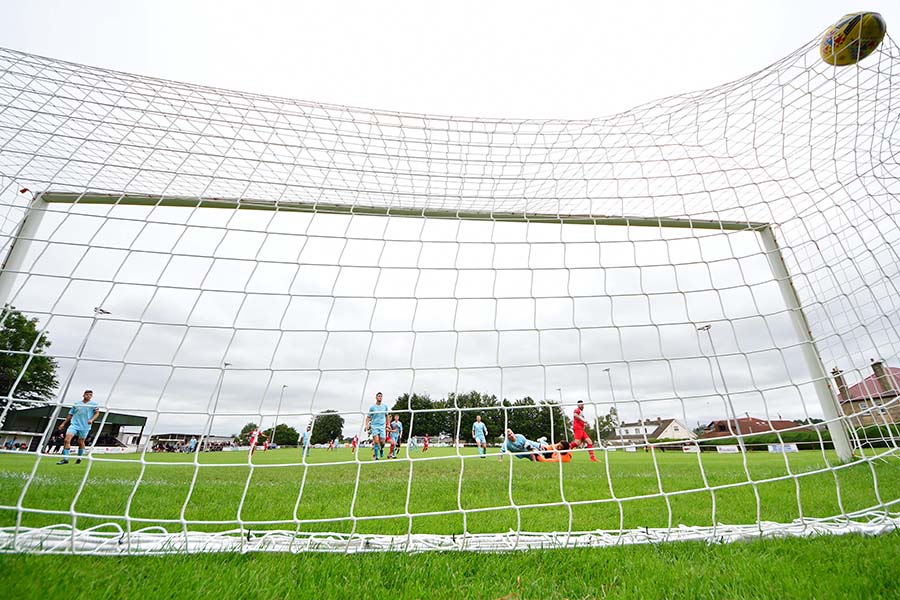 Saturday 4th September 2021 FA CupBaskingstoke			4-1			Bridgwater TownShepton Mallet		1-8			Taunton TownTruro City			3-1			Exmouth TownPremier DivisionBrislington			3-2			Bitton					106Clevedon Town		2-3			Ashton & Backwell United		96Helston Athletic		2-0			Cadbury Heath			115Ilfracombe Town		5-2			BridportMousehole			5-1			MillbrookSaltash United			3-2			Buckland AthleticStreet				1-1			Keynsham TownTavistock			3-1			WellingtonFirst DivisionAEK Boco			0-3			Sherborne Town			231Almondsbury			3-1			Devizes Town				31Bishops Lydeard		2-4			Wincanton Town			68Cheddar			2-2			Oldland Abbotonians			92Gillingham Town		2-0			Longwell Green Sports		49Hengrove Athletic		0-3			Warminster Town			76Odd Down			1-1			Bristol Telephones			28Portishead Town		1-2			Radstock Town			66Tytherington Rocks		1-1			Welton RoversWells City			5-1			Bishop Sutton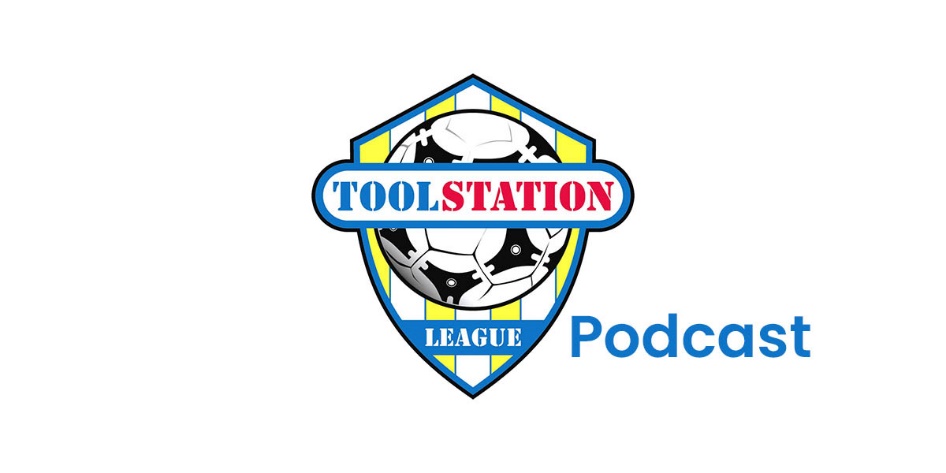 Upcoming FixturesTuesday 7th September 2021Premier DivisionBitton				vs			Ashton & Backwell United	19:30KOBridgwater United		vs			Ilfracombe Town		19:45KOBridport			vs			Wellington			19:45KOBrislington			vs			Street				19:30KOKeynsham Town		vs			Clevedon Town		19:45KOMillbrook			vs			Buckland Athletic		19:45KOShepton Mallet		vs			Cadbury Heath		19:30KOTavistock			vs			Helston Athletic		19:45KOWednesday 8th September 2021Premier DivisionExmouth Town		vs			Saltash United			19:30KOSaturday 11th September 2021 (3pm kick-off unless noted)FA Vase – First Qualifying RoundAlmondsbury			vs			Cheltenham SaracensBradford Town		vs			Wincanton TownBrislington			vs			Fleet TownDevizes Town			vs			Badshot LeaElburton Villa			vs			Welton RoversExmouth Town		vs			Shepton MalletFarnham Town		vs			Warminster TownHengrove Athletic		vs			Ascot UnitedIlfracombe Town		vs			Bishop SuttonRadstock Town		vs			ArundelRingwood Town		vs			BridportSaltash United		vs			Cullompton RangersSherborne Town		vs			Verwood TownStonehouse Town		vs			Ashton & Backwell UnitedTorrington			vs			Bishops LydeardPremier DivisionBuckland Athletic		vs			Bridgwater UnitedCadbury Heath		vs			MouseholeHelston Athletic		vs			Keynsham TownMillbrook			vs			Clevedon TownStreet				vs			TavistockWellington			vs			BittonFirst DivisionAEK Boco			vs			Portishead TownBristol Telephones		vs			Gillingham TownOdd Down			vs			Tytherington RocksOldland Abbotonians		vs			Lebeq UnitedWells City			vs			Longwell Green SportsLeague TablesPREMIER DIVISIONPlayedWonDrawnLostGDPoints1Bitton861113192Tavistock96129193Keynsham Town944110164Buckland Athletic843110155Helston Athletic742110146Saltash United84229147Shepton Mallet734018138Ilfracombe Town74032129Brislington8404-91210Exmouth Town6321121111Bridgwater Town631241012Wellington6222-4813Mousehole62130714Clevedon Town8143-2715Street8215-6716Cadbury Heath10127-19517Millbrook6114-7418Ashton & Backwell United7115-11419Bridport10109-393FIRST DIVISIONPlayedWonDrawnLostGDPoints1Welton Rovers1082016262Cheddar96126193Warminster Town952210174Oldland Abbotonians105233175Sherborne Town751118166Bishop Sutton95136167AEK Boco84312158Radstock Town10433-2159Odd Down942311410Wells City932411111Lebeq United8323-11112Gillingham Town8323-31113Tytherington Rocks9324-41114Bristol Telephones731321015Portishead Town8314-11016Longwell Green Sports8224-4817Wincanton Town62135718Bishops Lydeard9216-9719Hengrove Athletic9126-14520Almondsbury9117-9421Devizes Town9027-232